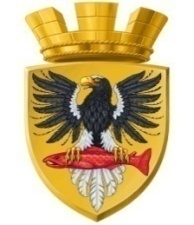                           Р О С С И Й С К А Я   Ф Е Д Е Р А Ц И ЯКАМЧАТСКИЙ КРАЙП О С Т А Н О В Л Е Н И ЕАДМИНИСТРАЦИИ ЕЛИЗОВСКОГО ГОРОДСКОГО ПОСЕЛЕНИЯот                       09.01.2013                               				                       № 01                                                                                                          г. ЕлизовоО внесении изменений в долгосрочную муниципальную целевую программу «Обеспечение  жильем молодых семей в  Елизовском городском поселении на 2013-2015 годы», утвержденную постановлением администрации Елизовского городского поселения от 20.11.2012 № 557-п            «В соответствии с Федеральным законом Российской Федерации от 6 октября 2003 года № 131-ФЗ «Об общих принципах организации местного самоуправления в Российской Федерации», Бюджетным кодексом Российской Федерации, постановлением Правительства Российской Федерации  от 22.11.2012 № 1204  «О внесении изменений в федеральную целевую программу «Жилище» на 2011-2015 годы»,  руководствуясь Уставом Елизовского городского поселения»,ПОСТАНОВЛЯЮ:Внести в долгосрочную муниципальную целевую программу «Обеспечение жильем молодых семей в Елизовском городском поселении на 2013-2015 годы», утвержденную постановлением администрации Елизовского городского поселения от 20.11.2012 № 557-п, изменения согласно приложению.Управлению делами администрации Елизовского городского поселения опубликовать настоящее постановление в средствах массовой информации и разместить на официальном сайте администрации Елизовского городского поселения (в сети «Интернет»).Данное постановление вступает в силу с момента опубликования (обнародования).Контроль за исполнением настоящего постановления возложить руководителя Управления по культуре, молодежной политике, физической культуре и спорту администрации Елизовского городского поселения С.А. Хачикян. Глава администрации   Елизовского  городского поселения                                                                     Л.Н. ШеметоваПриложение к постановлению администрации Елизовского городского поселения от   09.01.2013  № 01Изменения в долгосрочную муниципальную целевую программу «Обеспечение жильем молодых семей в Елизовском городском поселении на 2013-2015 годы», утвержденную постановлением администрации Елизовского городского поселения от 20.11.2012 № 557-пПункт 2.2.3 раздела 2.2 «Цель и задачи Программы, сроки и этапы ее реализации» изложить в следующей редакции:«2.2.3 Участником подпрограммы может быть молодая семья, в том числе молодая семья, имеющая одного и более детей, где один из супругов не является гражданином Российской Федерации, а также неполная молодая семья, состоящая из одного молодого родителя, являющегося гражданином Российской Федерации, и одного и более детей, соответствующая следующим условиям:1) возраст каждого из супругов либо одного родителя в неполной семье на день принятия Агентством по молодежной политике Камчатского края решения о включении молодой семьи - участницы подпрограммы в список претендентов на получение социальной выплаты в планируемом году не превышает 35 лет;2) молодая семья признана нуждающейся в жилом помещении;3) наличие у семьи доходов, позволяющих получить кредит, либо иных денежных средств, достаточных для оплаты расчетной (средней) стоимости жилья в части, превышающей размер предоставляемой социальной выплаты. В первую очередь в списки участников Программы, изъявивших желание получить социальную выплату в планируемом году, включаются молодые семьи - участники подпрограммы, поставленные на учет в качестве нуждающихся в улучшении жилищных условий до 1 марта 2005 г., а также молодые семьи, имеющие 3 и более детей. »